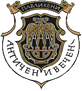 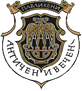 Date of issuance:	                                		CERTIFICATE FOR INVESTMENT                                       Certificate №        This certificate has been issued to: …………………………………………………………………………………………………………………………………………………………………………………… (investor – name/trade name, headquarters and management address/permanent address; legal form, UIC/PIN /PNF/ identification number as per the national legislation)……………………………………………………………………………………………………………………………………………………………………………………(identification data as per the national legislation of the non-resident legal person - investor: legal form, registration number, headquarters and management address, scope of activity, names of the persons representing the investor according to the legal registration)…………………………………………………………………………………………………………………………………………………………………………………( persons representing and managing the investor and scope of representation power)…………………………………………………………………………………………………………………………………………………………………………………(investment project – name, location)……………………………………………………………………………………………………………………………………………………………………………………(economic activity in which the investment project is implemented)On the basis of Article 20, paragraph 3, point 1 of Investment Promotion Act (IPA), Article 13, paragraph 5 0f Ordinance for Investment Promotion with Municipal Importance in Pavlikeni Municipality and the Issuing of a Class C Certificates (OIPMIPMICCC). This certificate is valid until:                                                                                                              Mayor of Pavlikeni Municipality: ……………………………......... ……………….. /name/ / signature and print/ Upon presentation of this certificate the investor may benefit from the following promotional measures under IPA and OIPMIPMICCC: o Shortened waiting time for administrative services o Individualized administrative services o Acquisition of a right of ownership or limited rights in rem to corporeal immovables 